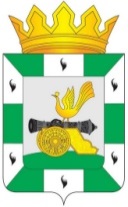 АДМИНИСТРАЦИЯ МУНИЦИПАЛЬНОГО ОБРАЗОВАНИЯ «СМОЛЕНСКИЙ РАЙОН» СМОЛЕНСКОЙ ОБЛАСТИП О С Т А Н О В Л Е Н И ЕОт    16.09.2015    №   1419   .Об утверждении социальных норм расхода твердого топлива для населения Смоленского района проживающего в жилищном фонде, не оборудованном центральным отоплениемВ соответствии с Постановлением Правительства Российской Федерации от 23.05.2006 N 306 «Об утверждении Правил установления и определения нормативов потребления коммунальных услуг», руководствуясь Уставом муниципального образования «Смоленский район» Смоленской области, а также в целях упорядочения расчетов, связанных с предоставлением льгот на виды твердого топлива, АДМИНИСТРАЦИЯ МУНИЦИПАЛЬНОГО ОБРАЗОВАНИЯ «СМОЛЕНСКИЙ РАЙОН» СМОЛЕНСКОЙ ОБЛАСТИ  ПОСТАНОВЛЯЕТ:1. Утвердить социальные нормы расхода твердого топлива для населения Смоленского района, проживающего в жилищном фонде, не оборудованном центральным отоплением (приложение N 1), и расчет нормативного расхода угля и дров на отопление 1 м2 площади в год (приложение N 2).2. Считать утратившим силу Постановление Администрации муниципального образования «Смоленский район» Смоленской области от 20 декабря 2007 г. N 1616 «Об установлении норм потребления твердого топлива для населения, проживающего в жилищном фонде, не оборудованном центральным отоплением».3. Опубликовать настоящее постановление в газете «Сельская правда».4. Контроль за исполнением настоящего постановления возложить на начальника управления по вопросам жилищно-коммунального хозяйства Администрации муниципального образования «Смоленский район» Смоленской области.Глава Администрациимуниципального образования   «Смоленский район» Смоленской области                                                  О.Ю. ЯзеваПРИЛОЖЕНИЕ №1УТВЕРЖДЕНЫ постановлением Администрации муниципального образования «Смоленский район» Смоленской областиот  16.09.2015    №   1419  Социальные нормы расхода твердого топлива для населения Смоленского района, проживающего в жилищном фонде, не оборудованном центральным отоплением.Примечание: предоставление льгот и субсидий по отоплению производится только по одному из видов топлива.ПРИЛОЖЕНИЕ №2УТВЕРЖДЕН постановлением Администрации муниципального образования «Смоленский район» Смоленской областиот  16.09.2015    №   1419  Расчет нормативного расхода угля и дров на отопление1 м2 площади в годПримечание: норма расхода тепла на 1 м2 определена расчетным методом исходя из установленных нормативов потребления коммунальной услуги по отоплению, утвержденных постановлениями  Департамента Смоленской области по энергетике, энергоэффективности, тарифной политике для сельских поселений Смоленского района Смоленской области. Nп/пСоциальная норма площади, кв. мНорма расходатоплива наотопление на 1кв. м в годНорма расходатоплива наотопление на 1кв. м в годНорма расходатоплива наотопление насемью в годНорма расходатоплива наотопление насемью в годNп/пСоциальная норма площади, кв. муголь,кгдрова,куб. муголь,тонндрова,куб. м118  кв.  м  на  одного  члена  семьи,состоящей из 3-х человек и более     860,234,612,4242 кв. м на семью, состоящую  из  2-хчеловек                              860,233,69,7333 кв. м для одиноких граждан        860,232,88Nп/пПоказательЗначение1Норма расхода тепла на 1 м2 общей площади жилых домов в месяц0,0362 Гкал/м2/месяц2Норма расхода тепла на 1 м2 площади  жилых домов в год (0,0362*12)0,4344 Гкал/м2/год3Норма расхода условного топлива на производство 1 Гкал0,143 т.у.т.4Расход условного топлива на отопление 1 м2 в год (0,4344*0,143)0,0621 т.у.т./м2/год5Расход угля на отопление 1 м2  в год (0,0621/0,726) * 1000, где 0,726 - коэффициентперевода условной тонны в натуральное топливо (уголь)86 кг/м2/год6Расход дров на отопление 1 м2  в год (0,0621/ 0,266), где 0,266 – коэффициент переводатонн условного топлива в натуральное топливо (дрова)0,23 м3/ м2/год